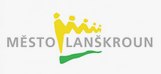 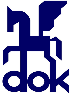 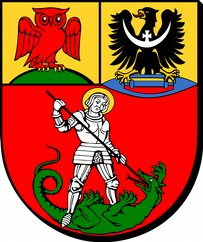 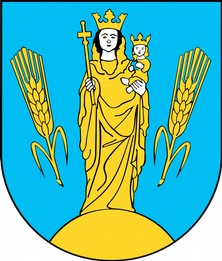 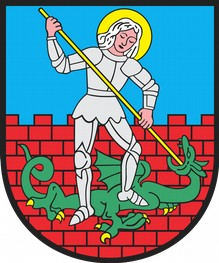 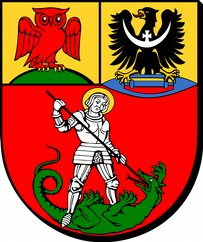 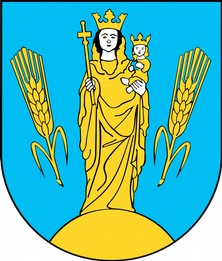 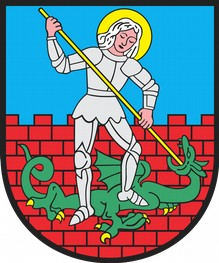 WIELKA MOC POLSKO-CZESKICH TRADYCJIPREZENTACJA STOŁÓW WIELKANOCNYCH SALA KONCERTOWA DOKINFORMACJE ORGANIZACYJNE Dzierżoniów 10.04.2022 r.Szanowni Państwo, Przedstawiamy informacje dotyczące udziału w prezentacji stołów wielkanocnych Wielkiej Mocy Polsko–Czeskich Tradycji 2022:karty zgłoszeń należy przesyłać drogą elektroniczną na adres magda@dok.pl do dnia 31.03.2022 r. Przyjęcie zgłoszenia zostanie potwierdzone zwrotnym e-mailem;organizator zapewnia wystawcy jeden stół o wymiarach 180 x 80 cm i maksymalnie 4 krzesła;impreza rozpoczyna się o godzinie 13.00 i trwa do godziny 17.00;warsztaty wielkanocne będą odbywały się od godziny 10.00 do godziny 15.00.montaż stołów w dniu imprezy w godzinach 8.00 – 12.00. Istnieje możliwość przygotowania stoiska w dniu 8.04.2022 w godzinach 10.00 – 18.00 po uprzednim zgłoszeniu zapotrzebowania organizatorowi;nie dopuszczamy do montażu dekoracji stoisk, które mogłyby uszkodzić podłoże lub ściany;o usytuowaniu stanowisk decyduje Organizator;prosimy o przygotowanie potrawy wielkanocnej, której prezentacja odbędzie się przy stoisku (max 2 min.);prosimy o przesłanie przepisu prezentowanej potrawy wraz z kartą zgłoszenia;uczestnicy we własnym zakresie zabezpieczają: nakrycie stołu, dekoracje, obrusy oraz naczynia do prezentacji potraw, naczynia jednorazowe do degustacji, przepis jednej potrawy dla odwiedzających gości a także sprzęt do podgrzewania potrawy jeśli będzie taka potrzeba – należy zgłosić to w karcie zgłoszenia ze względów przygotowanie zasilania stanowiska w prąd;Organizatorzy zapewniają wizytówki na stół z prezentacją stoiska;Wystawcy prezentujący się na sali koncertowej mogą sprzedawać swoje produkty, po prezentacji wszystkich wystawców od godziny 14.00;ustawienie banerów reklamowych i innych form promocji możliwe będzie jedynie przy stoisku;udział w prezentacji jest bezpłatny.Więcej szczegółów wydarzenia: Magdalena Wyrostkiewicz, Dział Organizacji Imprez, Dzierżoniowski Ośrodek Kultury, ul. Świdnicka 23tel. 74 646 50 18e-mail: magda@dok.plZGODA NA WYKORZYSTANIE WIZERUNKU WYSTAWCYNa podstawie Rozporządzenia Parlamentu Europejskiego i Rady (UE) 2016/679 z dnia 27 kwietnia 2016 r. w sprawie ochrony osób fizycznych w związku z przetwarzaniem danych osobowych i w sprawie swobodnego przepływu takich danych oraz uchylenia dyrektywy 95/46/WE (ogólne rozporządzenie o ochronie danych osobowych) – dalej RODO; Wystawca …………………………………………………………………………………………………………………………………………………………………………………………………………………………                                                            (imię i nazwisko)  wyraża zgodę		   nie wyraża zgodyna nieodpłatne, bezterminowe wykorzystanie jego danych osobowych w postaci wizerunku utrwalonego w nagraniu audio-video przez Administratora danych osobowych - Dzierżoniowski Ośrodek Kultury z siedzibą w Dzierżoniowie, ul. Świdnicka 23, 58-200 Dzierżoniów, tel. 74 64 64 660, e-mail: dok@dok.pl na następujących polach eksploatacji:strona internetowa DOK fanpage Facebook DOKprofil Instagramportalu Youtube.comoraz we wszelkich materiałach promocyjnych Dzierżoniowskiego Ośrodka Kultury bez względu na sposób ich zwielokrotniania i wprowadzania do obrotu zgodnie z art. 7 oraz motywem 32 ogólnego rozporządzenia o ochronie danych osobowych z 27 kwietnia 2016 oraz  art. 81 ust. 1 ustawy o prawie autorskim i prawach pokrewnych z 4 lutego 1994 r. (Dz.U.2019.0.1231 t.j) w związku z realizacją zadań ustawowych i statutowych DOK. Każdorazowo w związku z publikacją na portalu Facebook, Instagram oraz Youtube następuje przekazanie danych osobowych do Państwa trzeciego USA i odbiorcą danych osobowych jest Spółka Facebook Inc. oraz Spółka Google Inc. Spółka Facebook Inc.  Oraz Google Inc. przystąpiły do Porozumienia w sprawie Tarczy Prywatności Unii Europejskiej z Departamentem Handlu USA w zakresie pozyskiwania i przetwarzania danych osobowych od reklamodawców, klientów czy partnerów biznesowych w Unii Europejskiej.Komisja Europejska uznaje, że Stany Zjednoczone zapewniają odpowiedni stopień ochrony danych osobowych przekazywanych z Unii do samocertyfikowanych podmiotów w Stanach Zjednoczonych w ramach Tarczy Prywatności UE-USA. W szczególności Komisja stwierdza, że zasady opublikowane przez Departament Handlu Stanów Zjednoczonych rozumiane jako całość zapewniają stopień ochrony danych osobowych, który jest zasadniczo równoważny poziomowi gwarantowanemu podstawowymi zasadami ustanowionymi w dyrektywie 95/46/WE.* Oświadczam, że mam prawo do wycofania wyżej udzielonej zgody w dowolnym momencie. * Oświadczam, że zapoznałam/em się z klauzulą informacyjną dotyczącą przetwarzania danych osobowych w Dzierżoniowskim Ośrodku Kultury.……………………………………			           ………………………………	     (miejscowość, data)                                                           (podpis Wykonawcy)KARTA ZGŁOSZENIAWIELKA MOC POLSKO–CZESKICH TRADYCJISALA KONCERTOWA DOK   Dzierżoniów, 10 kwietnia 2022 r. Wyrażam zgodę na umieszczenie danych osobowych w informatycznej bazie danych w Dzierżoniowskim Ośrodku Kultury, ul. Świdnicka 23 oraz ich przetwarzanie zgodnie z treścią ustawy z dnia 29.08.1997 roku o ochronie danych osobowych (Dz. U. z 2014 r., poz. 1182 z późn. zm.). Jednocześnie oświadczam, że jestem świadomy faktu, iż przysługuje mi prawo wglądu do moich danych osobowych oraz ich poprawienia.…………………………………………………………………czytelny podpis